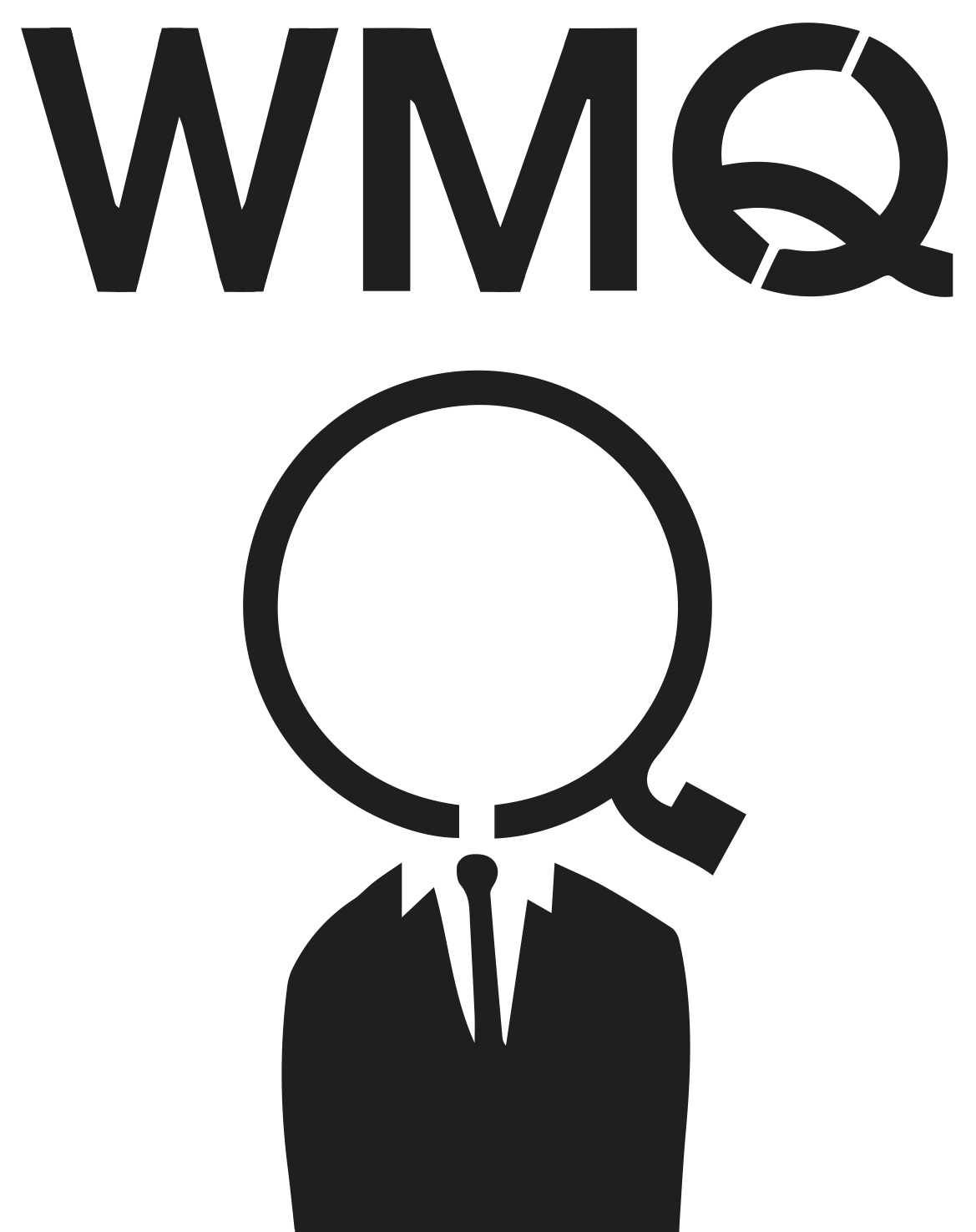 WOJTEK MAZOLEWSKI QUINTETTECHNICAL RIDERMANAGEMENTBartosz StawiarzEmail.mazolewski.quintet@gmail.com,Mobile: 0048 665645248BAND MEMBERS: Wojtek Mazolewski – double bass, speech Marek Pospieszalski – tenor saxophoneOskar Torok – trumpet, flugelhorn, Joanna Duda – wurlitzer, Qba Janicki – drums, percussion, 1. ACCOMMODATION  The Organizer shall book and pay for the rooms (8 people, ) /single room and breakfast/ in a high-standard hotel for two nightsAt the day of the concert the Organizer shall pro vide the following: dressing room/ with the mirror, towels, separately lockable toilet, iron and ironing board/ hot drinks: coffee, tea/ juices, mineral water, fruit/bottle of whiskey Ballantines 12 / semi-dry red wine / hot meals for 8 people  (two vegetarian). 2. TECHNICAL REQUIREMENTSa) The Organizer shall not allow the audiencje to enter the concert hall until the soundcheck, rehearsals as well as unloading and setup of all the equipment is completed. The Artist requires a 2 hour rehearsal and soundcheck (after the complete unloading and setup of the equipment). 3. BACKLINE (please contact management first for the precise backline agreements)Organizer will provide the backline:DRUMSET – please contact the drummer – qba@mozg.art.pl: Vintage: Premier, Gretsch, Slingerland or Ludwig, Hayman Contemporary: Canopus, Sakae, C&C, Yamaha DRUMS: bass drum: 18” or 20" 2 x snare drums: 1. 14"x5,5" or deeper, 2. 10-13”x5,5” or shallower – if two snares are not possible, it's okay have just one. rack tom (on snare drum stand): 12" or 13" floor tom (with legs): 14" or 16" DRUMHEADS: toms and snares: Remo – Ambassador Coated, Remo Fyberskyn bass drum: Remo – Ambassador Coated, Remo Emperor Coated CYMBALS:  thickness: super thin – medium, only models and brands that are listed below – THIS IS VERY IMPORTANT brand and model: Zildjian: K, K Custom, Constantinopole, Avedis, Kerope Sabian: HHX, Legacy, HH, Signature, Artisan Istanbul: Traditional, Custom, OM type and size: 1 x Ride Cymbal 22" - 24" 1 x Crash or Crash Ride Cymbal 18" 24" 1 x Hi-hat 13" - 15" HARDWARE: bass drum pedal with felt beater: - Tama Iron Cobra Power or Flexi Glide - DW5000, 9000, 3000 - Ludwig Speed King - Axis - Pearl Demon - any model of Yamaha stands: 2 x boom cymbal stand 3 x snare drum stand 1 x hihat stand accesories: 1 x drum rug min. size 150x150cm 1 x drum throne 1 x 100x50cm table for sticks, small percussion and electronics, preferably 60cm high 1 x case/table/cubicle for higher floor monitor placement 1 x BASS AMP: AMPEG any of SVT or CLASSIC series – if other please contact the manager 1 x BASS SPEAKER: AMPEG HLF410 or HLF810 – if other please contact the manager Fender Princeton or Twin Reverb Marshall Bluesbreaker – if other please contact the manager 1 x GRAND PIANO – tuned in 440Hz. Tuning before and after the soundcheck. Bosendorfer is preffered, but any other will probably do just fine. 1 x Nord stage. If you have other please contact the drummer for acceptance. 4. FRONT OF HOUSE SOUND SYSTEM – a system preferred but not indispensable. Please provide information on the equipment at your disposal. We will certainly come to an agreement.a. AMPLIFICATION & SPEAKER SYSTEM High quality public address system, 105 dB efficiency, frequency range: 20 HZ - 16 kHz , audio distortion: <1%, PREFERRED SYSTEM: LINE ARRAY. Crossover and 31 graphic band EQ (for the main system + additionally for each branch – e.g. amplification of balcony) required at FOH.b. MIXING CONSOLE FOH Console – cannot be placed under the balcony or in the box. 24 inputs, 8-sub, master and sub inserts required. 4-band parametric EQ, regulated bandwith (Q) required for each channel; Phantom Power supply, 6-aux. Preferred console: Midas XL 4, Allen&Health, Soundcraft, Digidesign. Not acceptable: Begringer, Samson, Tapco. Effect processors: 2x reverb – e.g.: Lexicon 480, 960, PCM 70, PCM 91, TC M1, TC 6000, Yamaha SPX 990. CD PlayerCommunication with monitor console and FOH required (hand-held or headband microphone).c. MONITOR SYSTEM 5 independent AUX channels (pre-fade) from FOH console, 31 graphic band EQ in each channel. Wedge monitors (5 items of the same model), 15' + 1' driver. Bi-Amp would be appreciated. Preferred brands: Meyer, D&B d. LIGHTNING The lighting should clearly separate the stage from the audience. WOJTEK MAZOLEWSKI QUINTET AUDIO INPUTS Only high-quality microphones are requiredPreferred brands: Shure, AKG, Audio-technica, DPA, Sennheiser, Beyer, Oktava, Shoeps, Neumann.PLEASE PUT ALL MICROPHONES ON STANDS The equipment should be prepared and checked by trained personnel well-acquainted with this equipment at minimum of 1 hour before the rehearsal.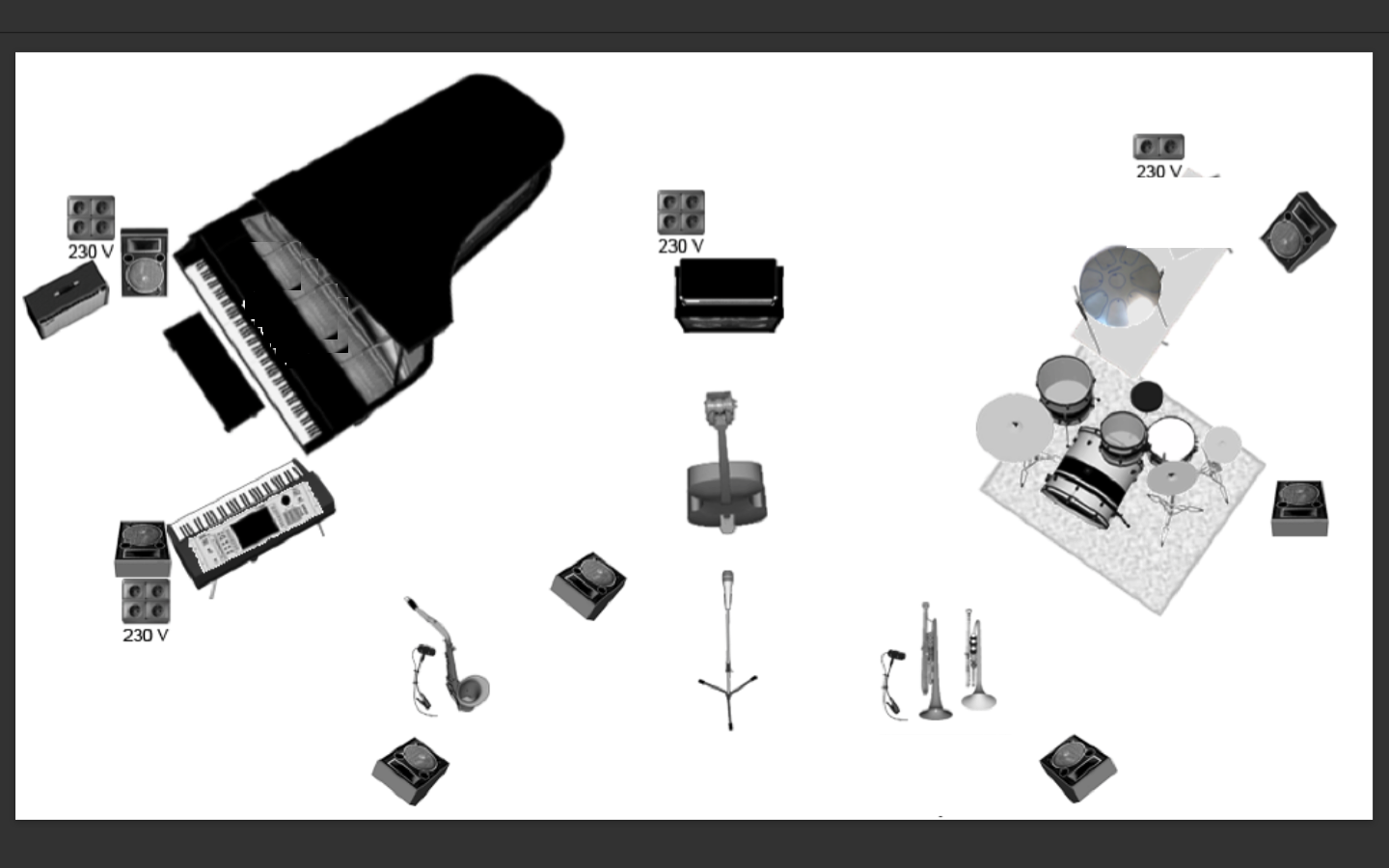 CH# Instrument Mic/DI Stand1 Drum PedalBeyer M-88, AKG D112 low 2 Snare Shure SM-57 medium 3 Hi Hat Shure SM-81, AKG 451 medium 4 OVH - L AKG 414, AKG 451 high 5 OVH - R AKG 414, AKG 451 high 6Percussion  Neumann KM84 or AKG 414/451Small boom 7Double Bass D.I. Box - 8.I Grand Piano Barcus Berry 4000 - 8.2 Grand Piano LO AKG 414, C-3000, Sennheiser 441 high 8.3 Grand Piano HI AKG 414, C-3000, Sennheiser 441 high 9.Wurlitzer Shure SM57 or Sennheiser e609 Small boom or hanging 10.Saxophone Condenser mic. Clip-on 11.TrumpetCondenser micClip-on 12.Flugelhorn  No need for two mics on trumpet and flugelhorn. One for two instruments. Clip-on 12. Microphone for AnnouncementsShure SM-58 medium 